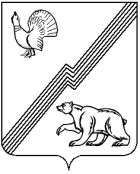 АДМИНИСТРАЦИЯ ГОРОДА ЮГОРСКАХанты-Мансийского автономного округа-ЮгрыПОСТАНОВЛЕНИЕот  07 сентября 2022 года 		          				                 №1926-п
Об установлении норматива стоимостиодного квадратного метра общейплощади жилого помещения 	На основании пункта 10 Порядка обеспечения жильем молодых семей государственной программы Российской Федерации «Обеспечение доступным и комфортным жильем и коммунальными услугами граждан Российской Федерации», утвержденного постановлением Правительства Ханты-Мансийского автономного округа – Югры от 29.12.2020 № 643-п «О мерах по реализации государственной программы Ханты-Мансийского автономного округа - Югры «Развитие жилищной сферы», в соответствии с приказом Министерства строительства и жилищно-коммунального хозяйства Российской Федерации от 20.06.2022 № 501/пр «О нормативе стоимости одного квадратного метра общей площади жилого помещения по Российской Федерации на второе полугодие 2022 года и показателях средней рыночной стоимости одного квадратного метра общей площади жилого помещения по субъектам Российской Федерации на III квартал 2022 года»:1. Установить норматив стоимости одного квадратного метра общей площади жилого помещения по муниципальному образованию город Югорск для расчета размера социальной выплаты в виде субсидии, предоставляемой молодым семьям – участникам мероприятия по обеспечению жильем молодых семей государственной программы Российской Федерации «Обеспечение доступным и комфортным жильем и коммунальными услугами граждан Российской Федерации», утвержденного постановлением Правительства Ханты-Мансийского автономного округа – Югры                         от 29.12.2020 № 643-п «О мерах по реализации государственной программы Ханты-Мансийского автономного округа - Югры «Развитие жилищной сферы» на III квартал 2022 года в размере 88 774 (восемьдесят восемь тысяч семьсот семьдесят четыре) рубля 00 копеек.2. Опубликовать постановление в официальном печатном издании города Югорска и разместить на официальном сайте органов местного самоуправления города Югорска.3. Настоящее постановление вступает в силу после его официального опубликования.4. Контроль за выполнением постановления возложить на начальника управления жилищной политики администрации города Югорска 
Е. И. Павлову.Глава города Югорска                                                                   А. Ю. ХарловК постановлению «Об установлении норматива стоимости одного квадратного метра общей площади жилого помещения»Проект МНПА коррупциогенных факторов не содержит __________________ Е.И. ПавловаРассылка: ДМСиГ,  ДЭРиПУ, УЖП, МФЦ, УВПиОС, ОДиАО, Гарант, Консультант+ПОЯСНИТЕЛЬНАЯ ЗАПИСКАк проекту постановления администрации города Югорска«Об установлении норматива стоимости одного квадратного метра общей площади жилого помещения»	Разработка проекта постановления выполнена управлением жилищной политики администрации города Югорска.	Проект постановления администрации города Югорска разработан в соответствии с Порядком реализации мероприятия по обеспечению жильем молодых семей государственной программы Российской Федерации «Обеспечение доступным и комфортным жильем и коммунальными услугами граждан Российской Федерации», утвержденным постановлением Правительства Ханты-Мансийского автономного округа – Югры от 29.12.2020 № 643-п «О мерах по реализации государственной программы Ханты-Мансийского автономного округа - Югры «Развитие жилищной сферы», приказом Министерства строительства и жилищно-коммунального хозяйства Российской Федерации от 20.06.2022 № 501/пр «О нормативе стоимости одного квадратного метра общей площади жилого помещения по Российской Федерации на второе полугодие 2022 года и показателях средней рыночной стоимости одного квадратного метра общей площади жилого помещения по субъектам Российской Федерации на III квартал 2022 года» 	Проект МНПА размещен на независимую антикоррупционную экспертизу с 24.08.2022. Проект муниципального нормативного правового акта не подлежит оценке регулирующего воздействия, так как не затрагивает предпринимательскую и инвестиционную деятельность.01.09.2022Начальник управления жилищной политики	                 Е. И. ПавловаНаименование органа (структурного подразделения) или должности-разработчика проектаДата передачи на согласование и подпись лица, передавшего документДата поступления на согласование и подпись лица, принявшего документДата согласованияРасшифровка подписиУЖПДеганова М. В.Е.И. Павлова		ЮУД.С. Плотниковперв. зам. главы городаА.Т. АбдуллаевПерв. Зам. главы городаД. А. КрыловДЭР и ПУОРВ НЕ ПОДЛЕЖИТОРВ НЕ ПОДЛЕЖИТОРВ НЕ ПОДЛЕЖИТИ.В. ГрудцынаДЭР и ПУИ.В. Грудцына